Исх. № 212 от 10.04.2017                                                  ПОСТАНОВЛЕНИЕкомиссии по делам несовершеннолетних и защите их прав  при администрации Ханты-Мансийского районаот 07.04.2017                                                                                                  № 46п. Горноправдинск, ул. Поспелова, д. 56, актовый зал,14:00 часов Комиссия в составе и.о. заместителя председателя М.Н. Бураковой, ответственного секретаря С.О.Рассохиной, а также приглашенных специалистов учреждений системы профилактики безнадзорности и правонарушений несовершеннолетних (согласно персональному списку по протоколу заседания комиссии № 10), заслушав и обсудив информацию об организации мероприятий, направленных на предупреждение чрезвычайных происшествий с несовершеннолетним на территории п.Горноправдинск, установила:На территории Ханты-Мансийского района разработан  и реализуется Порядка межведомственного взаимодействия при возникновении чрезвычайных происшествий с детьми, утвержденный постановлением комиссии по делам несовершеннолетних и защите их прав при администрации Ханты-Мансийского района от 20.06.2013 № 98, который определяет алгоритм действий специалистов органов и учреждений системы профилактики безнадзорности и правонарушений несовершеннолетних (далее – система профилактики) в случаях выявления чрезвычайных происшествий с детьми.На основании проведенного анализа за 2016 год и I квартал 2017 года чрезвычайных происшествиях с несовершеннолетними на территории Ханты-Мансийского района установлены причины и условия, приведшие к чрезвычайным происшествиям: личная неосторожность (53%); межличностные конфликты (6%); отсутствие контроля за времяпровождением несовершеннолетних (40%); в результате ДТП (2%). На территории п. Горноправдинска в 2016 году и I квартал 2017 года зарегистрировано чрезвычайных происшествий с несовершеннолетними: личная неосторожность (51,7%); межличностные конфликты (8,2%); отсутствие контроля за времяпровождением несовершеннолетних (38,8%); в результате ДТП (1%). Чрезвычайных происшествий 
с несовершеннолетними связанной с гибелью детей на территории 
п. Горноправдинск не зарегистрировано.  Специалистами учреждений системы профилактики безнадзорности и правонарушений несовершеннолетних в пределах компетенции осуществлен комплекс мер по оказанию индивидуальной помощи пострадавшим, проведены профилактические мероприятия по предупреждению аналогичных событий: консультации и инструктажи по технике безопасности с родителями, несовершеннолетними, организовано медицинское сопровождение детей, проведены процедуры примирения.В целях предупреждения чрезвычайных происшествий с несовершеннолетними, общеобразовательными организациями 
п. Горноправдинск на 2016-2017 учебный год реализуются планы совместной работы с отделением  по делам несовершеннолетних МОМВД России «Ханты-Мансийский», ОГИБДД МОМВД России «Ханты-Мансийский» по профилактике правонарушений и преступлений, по предупреждению детского дорожно-транспортного травматизма, по предотвращению незаконного потребления наркотических средств, психотропных веществ, неприятию алкоголя и табака учащимися образовательной организации. Образовательными организациями совместно с представителями здравоохранения и правоохранительных органов в течение учебного года организованы разъяснительные беседы с родителями (законными представителями) по профилактике: терроризма, административных правонарушениях, детской наркомании, поведения в образовательной организации и общественных местах, о недопустимости нахождения детей в ночное время без сопровождения законных представителей, а также нахождение в местах, в которых может быть причинён вред здоровью детей. Организованы беседы и инструктажи с обучающимися совместно с казенным учреждением «Ценроспас-Югория»: правила поведения в школе, по охране жизни и здоровья детей на период осенних каникул, по антитеррористической безопасности, о недопущении нахождения детей на строительных площадках, о соблюдении требований по обеспечению пожарной, антитеррористической безопасности в местах проведения праздничных мероприятий, о соблюдении правил дорожного движения и безопасного поведения, учащихся во время зимних каникул, о мерах предосторожности и правилах поведения при посещении лесов, лесопарковых зон и водоемов в зимний период, безопасность на занятиях физической культуры, вопросы безопасного поведения детей на водоемах, о недопущении детей и подростков на водные объекты, по охране жизни и здоровья детей на период весенних каникул.Информация о безопасности несовершеннолетних в сети интернет размещена на сайтах общеобразовательных организации, родителям вручены памятки «Безопасный Интернет», «Для Вас, родители», «Интернет – безопасность».В целях предотвращения чрезвычайных происшествий с несовершеннолетними в вечернее время организована работа родительско-педагогических патрулей. Патрулирование общественных мест проводится согласно утвержденному плану. Результаты мероприятий по устранению последствий чрезвычайных происшествий с детьми направляются в комиссию в установленные сроки.Исходя из вышеизложенного, комиссия постановила:Признать работу по организации мероприятий, направленных на предупреждение чрезвычайных происшествий с несовершеннолетними, 
на территории п. Горноправдинск удовлетворительной.Срок исполнения: 07.04.2017.Председателю комитета образования Ханты-Мансийского района, директору муниципального казенного учреждения Ханты-мансийского района «Комитет по культуре, спорту и социальной политике»: Рассмотреть вопрос об организации мероприятий для несовершеннолетних в период летних, осенних каникул 2017 года;Обеспечить контроль за размещением информации о планируемых мероприятиях в каникулярное время 2017 года на официальных сайтах органов и учреждений; Обеспечить присутствие руководителей, либо исполняющих обязанности руководителей на рабочих местах в периоды каникул, праздничных дней. Срок исполнения: до 15 декабря 2017 года.Рекомендовать директору бюджетного учреждения Ханты-Мансийского автономного округа – Югры «Комплексный центр социального обслуживания населения «Светлана» проводить разъяснительную работу с родителями (законными представителями) по профилактике чрезвычайных происшествий с несовершеннолетними являющимися не организованными.Информацию об исполнении настоящего постановления направить в отдел по организации работы комиссии по делам несовершеннолетних 
и защите их прав в установленные сроки.Контроль за исполнением постановления оставляю за собой.Председательствующий в заседании,  и.о. заместителя председателя комиссии                                    М.Н.БураковаО принятых мерах по предупреждению чрезвычайных происшествий с несовершеннолетними на территории п.Горноправдинск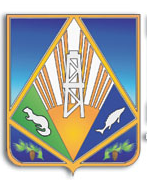 